T.C. 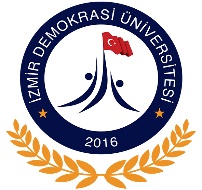 İZMİR DEMOKRASİ ÜNİVERSİTESİ REKTÖRLÜĞÜSosyal Bilimler Enstitüsü MüdürlüğüLİSANSÜSTÜ KESİN KAYIT FORMUADI SOYADI			:	T.C. KİMLİK NO		: DOĞUM YERİ, TARİHİ		: TELEFON (GSM-EV-İŞ)	: İLETİŞİM ADRESİ	: 	 ALES				: TRANSKRİPT NOTU		: YABANCI DİL		            : -YABANCI DİL DİĞER  		:-BAŞVURDUĞU PROGRAM	:  TEZLİ  YÜKSEK LİSANSBAŞVURDUĞU ANABİLİM DALI	: İŞLETME ANABİLİM DALI PROGRAM			: MUHASEBE VE FİNANSMAN ADI SOYADI     İMZA…/11/2017EKLER :6 adet renkli vesikalık fotoğraf (4,5x6) son altı ayda çekilmiş olmalıdır.Askerlik ile ilgili,-Askerliğini yapmış olanlar için, Askerlik Terhis Belgesi-Askerliğini henüz yapmamış adaylar için, Askerlik Tecil istediğine dair dilekçe-Askerlik şubesinden alınmış Askerlik müsaade (durum) belgesiYukarıda vermiş olduğum bilgilerin doğru olduğunu kabul ve taahhüt ediyorum.Gerçeğe aykırı/yanlış beyanda bulunmam, sunduğum belgelerde noksanlık veya tahrifat olması durumunda ya da anabilim dalının ölçütlerini karşılamayan belgelerle başvurmam durumunda hangi aşamada olursa olsun kaydımın geçersiz sayılacağını kabul ediyorum.*BU FORM BİLGİSAYAR ORTAMINDA DOLDURULACAKTIR